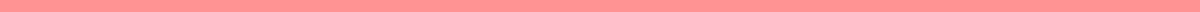 Employment Offer Letter For ApartmentInnovative Tech Solutions
7890 Digital Way
San Diego, CA 92123
hr@innovativetech.com
555-987-6543
May 6, 2024To Whom It May Concern:This letter is to confirm that Jane Doe is employed with Innovative Tech Solutions as a Software Developer. She has been working with us since January 3, 2023, and is a valued member of our team.Employment Details:Job Title: Software DeveloperType of Employment: Full-timeAnnual Salary: $85,000Additional Compensation: Jane is also eligible for annual performance bonuses, which can range up to 10% of her base salary.Jane Doe currently earns a stable income that we believe is sufficient to meet the financial obligations of renting an apartment. Should you require any additional information or documentation, please do not hesitate to contact me at 555-987-6543 or hr@innovativetech.com.Thank you for considering this verification of employment. We appreciate the opportunity to provide this information on behalf of Jane Doe.Sincerely,Maria Gonzalez
Human Resources Manager
Innovative Tech Solutions.